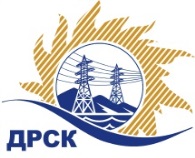 Акционерное Общество«Дальневосточная распределительная сетевая компания»Протокол № 126/ МТПиР-ВПзаседания закупочной комиссии по выбору победителя по открытому запросу цен на право заключения договора на поставку«Щит собственных нужд» закупка № 155 раздел 2.2.2  ГКПЗ 2017       ЕИС–№31604485902 (МСП)ПРИСУТСТВОВАЛИ: члены постоянно действующей Закупочной комиссии АО «ДРСК»  2-го уровня.Форма голосования членов Закупочной комиссии: очно-заочная.ВОПРОСЫ, ВЫНОСИМЫЕ НА РАССМОТРЕНИЕ ЗАКУПОЧНОЙ КОМИССИИ: О  рассмотрении результатов оценки заявок Участников.Об отклонении заявки ООО "Росэнергосистемы" Об отклонении заявки ООО "ТЮМЕНЬЭЛЕКТРОСЕРВИС"Об отклонении заявки ООО "ОЭнТ-Волга"Об отклонении заявки ЗАО "Радиан"Об отклонении заявки ООО "ЭЛБИ ГЕНЕРАЦИЯ" Об отклонении заявки ООО "ЭЛТЕХСИСТЕМС" О признании заявок соответствующими условиям запроса цен.Об итоговой ранжировке заявок.О выборе победителя запроса цен.РЕШИЛИ:        По вопросу № 1Признать объем полученной информации достаточным для принятия решения.Утвердить окончательные цены предложений участников.         По вопросу № 2         Отклонить заявку Участника ООО "Росэнергосистемы" (195197, г. Санкт - Петербург, ул. Минеральная, д. 13, литера К) от дальнейшего рассмотрения на основании п. 2.5.1. Документации о закупке.     По вопросу № 3    Отклонить заявку Участника ООО "ТЮМЕНЬЭЛЕКТРОСЕРВИС" (628408, г. Сургут, ул. Просвещения, д. 39, оф. 79) от дальнейшего рассмотрения на основании п. 2.5.1. Документации о закупке.       По вопросу № 4       Отклонить заявку Участника ООО "ОЭнТ-Волга" (410033, г. Саратов, ул. Гвардейская, д. 2 А) от дальнейшего рассмотрения на основании п. 2.5.1. Документации о закупке.        По вопросу № 5       Отклонить заявку Участника ЗАО "Радиан" (664040, г. Иркутск, ул. Розы Люксембург, д. 184) от дальнейшего рассмотрения на основании 2.5.1., 2.1.1.1 е)  Документации о закупке.          По вопросу № 6         Отклонить заявку Участника ООО "ЭЛБИ ГЕНЕРАЦИЯ" (690014, г. Владивосток, ул. Крылова, д. 10, оф. 2) от дальнейшего рассмотрения на основании п. 2.5.1. Документации о закупке.        По вопросу № 7       Отклонить заявку Участника ООО "ЭЛТЕХСИСТЕМС" (428018, г. Чебоксары, ул. Афанасьева, д. 8) от дальнейшего рассмотрения на основании п.2.3.1.3. Документации о закупке.По вопросу № 8         Признать заявки ООО ПК "Электроконцепт" (141240, г. Пушкино, мкр Мамонтовка, ул. Центральная, д. 2, помещение 11), ООО  СТРОЙИНДУСТРИЯ" (450078, г. Уфа, ул. Революционная, д. 221, оф. 106) удовлетворяющими по существу условиям запроса цен и принять их к дальнейшему рассмотрению.        По вопросу № 9        Утвердить итоговую ранжировку заявок         По вопросу № 10Признать победителем запроса цен на поставку «Щит собственных нужд» участника, занявшего первое место по степени предпочтительности для заказчика: ООО ПК "Электроконцепт" (141240, г. Пушкино, мкр. Мамонтовка, ул. Центральная, д. 2, помещение 11) на условиях: стоимость предложения  3 640 000,00 руб. без учета НДС (4 295 200,00 руб. с учетом НДС).Срок завершения поставки: до 30.04.2017 г., с правом досрочной поставки.Условия оплаты: в течение 30 календарных дней с даты подписания акта сдачи-приемки оборудования, товарной накладной  (ТОРГ-12). Гарантийный срок: 60 месяцев, с момента ввода оборудования в эксплуатацию.Предложение действительно до 31 марта 2017 г.Производитель: РФ, ООО ПК «Электроконцепт».исполнитель Чуясова Е.Г.Тел. 397268город  Благовещенск«26» января 2017года№Наименование участника и его адресПредмет заявки на участие в запросе цен1ООО "Росэнергосистемы" (195197, г. Санкт - Петербург, ул. Минеральная, д. 13, литера К)Цена: 3 540 000,00 руб. с НДС(цена без НДС: 3 000 000,00 руб.)2ООО "ТЮМЕНЬЭЛЕКТРОСЕРВИС" (628408, г. Сургут, ул. Просвещения, д. 39, оф. 79)Цена: 3 674 500,00 руб. с НДС(цена без НДС: 3 113 983,05 руб.)3ООО "ОЭнТ-Волга" (410033, г. Саратов, ул. Гвардейская, д. 2 А)Цена: 3 770 100,00 руб. с НДС(цена без НДС: 3 195 000,00 руб.)4ЗАО "Радиан" (664040, г. Иркутск, ул. Розы Люксембург, д. 184)Цена: 3 773 640,00 руб. с НДС(цена без НДС: 3 198 000,00 руб.)5ООО ПК "Электроконцепт" (141240, г. Пушкино, мкр Мамонтовка, ул. Центральная, д. 2, помещение 11)Цена: 4 295 200,00 руб. с НДС(цена без НДС: 3 640 000,00 руб.)6ООО "ЭЛБИ ГЕНЕРАЦИЯ" (690014, г. Владивосток, ул. Крылова, д. 10, оф. 2)Цена: 4 300 000,00 руб. с НДС (цена без НДС: 3 644 067,80 руб.)7ООО "ЭЛТЕХСИСТЕМС" (428018, г. Чебоксары, ул. Афанасьева, д. 8)Цена: 4 323 389,30 руб. с НДС(цена без НДС: 3 663 889,24 руб.)8ООО "СТРОЙИНДУСТРИЯ" (450078, г. Уфа, ул. Революционная, д. 221, оф. 106)Цена: 4 388 402,00 руб. с НДС(цена без НДС: 3 702 035,00 руб.)Основания для отклоненияФ.И.О. эксперта- Высота ЩСН для ПС 110/10 кВ Чигири на предоставленном габаритном чертеже 2107 мм, при необходимой, согласно опросному листу, не более 2000 мм;- шкафы ввода и распределения совмещены в одном, не соответствует схеме приложения к ТЗ.- отсутствуют характеристики используемых материалов, что не соответствует п. 1 -16 раздел «Оболочка» опросных листов на закупку ЩСН для ПС 110/10 кВ Чигири.-  представленная на общих видах компоновка ЩСН в РВЛЦ.1.000000.16.445-01.00 не соответствует требования ПУЭ, в части пункта 4.1.14, автоматические выключатели расположены на высоте менее 400 мм от уровня пола (в связи, с чем при извлечении автоматических выключателей оперативному персоналу придется становиться на колени, для доступа к нижней ручке управления выдвижного механизма). - отсутствует инструкция по эксплуатации станционного (подстанционного) щита собственных нужд разработанная и утвержденная производителем, что не соответствует п. 3.4.4. технического задания.- отсутствует инструкция по монтажу и установке ЩСН разработанная и утвержденная производителем, что не соответствует п. 3.4.5. технического задания.- отсутствуют копии технических паспортов на встраиваемое оборудования, что не соответствует п. 3.4.7. технического задания.- отсутствуют заполненные и заверенные заводом изготовителем опросные листы на предлагаемое оборудование, что не соответствует п. 3.4.9. технического задания.- отсутствует подтверждение наличия ЗИП и проверочных устройств, что не соответствует п. 3.4.10. технического задания.- срок службы ЩСН в соответствии с сертификатом соответствия ТС 25 лет, при необходимых 30 годах (требование указано в опросном листе на ЩСН для ПС 110/10 кВ Чигири).Матющенко Д.В.Основания для отклоненияФ.И.О. эксперта-  Отсутствует номенклатурный каталог типовых панелей СН, что не соответствует п. 3.4.1. технического задания.- Отсутствуют чертежи ЩСН с указанием габаритов и установочных размеров, что не соответствует п. 3.4.2. технического задания.- Отсутствуют характеристики используемых материалов, что не соответствует п. 3.4.3. технического задания.- Отсутствует подтверждение наличия ЗИП и проверочных устройств, что не соответствует п. 3.4.10. технического задания.- Отсутствуют заполненные опросные листы на предлагаемое оборудование, что не соответствует п. 3.4.9. технического задания. Матющенко Д.В.Основания для отклоненияФ.И.О. эксперта- Срок службы ЩСН в соответствии с сертификатом соответствия ТС 25 лет, при необходимых 30 годах (требование указано в опросном листе на ЩСН для ПС 110/10 кВ Чигири).- Согласно предоставленному «Руководству по эксплуатации» температура эксплуатации предлагаемого ЩСН составляет от +1 до +35°С, при необходимой от +1 до +40°С согласно опросному листу на ЩСН для ПС 110/10 кВ Чигири.- Не указана высота ЩСН на предоставленном габаритном чертеже, нет разбивки габаритных чертежей по каждому объекту.  - Отсутствует описание конструктивного исполнения серийно выпускаемых панелей (шкафов), что не соответствует п. 3.4.3. технического задания.- В приложенном свидетельстве изготовителя не указан тип и марка предлагаемого к поставке оборудования, что не соответствует п. 4.1. технического задания. Также приложено свидетельство изготовителя с истекшим сроком действия до 31.12.2016 г.Матющенко Д.В.Основания для отклоненияФ.И.О. эксперта- Указано расположение сборных шин – вертикально в шинном отсеке, что не соответствует опросным листам, в которых указано верхнее расположение сборных шин.- Указан материал сборных шин – электротехническая медь, что не соответствует опросному листу, в котором указана электротехническая бескислородная медь.- Указан гарантийный срок на ЩСН 12 месяцев, что не соответствует п. 3.7. технического задания в котором указан срок не менее 60 месяцев.- Не предоставлены документы подтверждающие срок эксплуатации оборудования не менее 30 лет.- В спецификации технического предложения отсутствуют средства измерений, обеспечивающие требования к измерению аналоговых величин в соответствии с опросными листами.- Отсутствуют характеристики используемых материалов, что не соответствует п. 3.4.4. технического задания.Матющенко Д.В.Баженов М.В.Участник указал срок завершения поставки «в течение 108 календарных дней с момента заключения договора». Предполагается, что рассмотрение заявок будет осуществлено согласно п.3.2.19. закупочной документации в срок до 27.01.2017, далее заключение договора поставки в течение 20 рабочих дней. Соответственно расчетная дата завершения поставки указанная участником будет конец мая 2017г., что не соответствуют требованию технического задания к условиям поставки оборудования п.2.2., где указан срок поставки «до 30.04.2017г., с правом досрочной поставки».Машкина О.П.Участник не является субъектом малого и среднего предпринимательства, так как сведения о нем отсутствуют в едином реестре субъектов малого и среднего предпринимательства, в соответствии с Федеральным законом Российской Федерации от 24.07.2007 №209-ФЗ «О развитии малого и среднего предпринимательства в Российской Федерации».Елисеева М.Г.Основания для отклоненияФ.И.О. эксперта- Указан гарантийный срок на ЩСН 36 месяцев, что не соответствует п. 3.7. технического задания в котором указан гарантийный срок не менее 60 месяцев.-  На габаритном чертеже указано подключение вводных и отходящих кабельных линий сверху, что не соответствует требованиям опросного листа, в котором указано нижнее подключение вводных и отходящих кабелей.Матющенко Д.В.Баженов М.В.  Участник указал срок завершения поставки «до 30.06.2017г., с возможностью досрочной поставки», что не соответствуют требованию технического задания к условиям поставки оборудования п.2.2., где указан срок поставки «до 30.04.2017г., с правом досрочной поставки».Машкина О.П.Основания для отклоненияФ.И.О. экспертаУчастник документально не подтвердил стоимость заявки (не предоставлен основной пакет документов, в том числе письмо о подаче оферты, коммерческое предложение), что не соответствует п. 2.3.1.3 Документации о закупке Елисеева М.Г.Место в итоговой ранжировкеНаименование и адрес участникаЦена заявки на участие в закупке без НДС, руб.1 местоООО ПК "Электроконцепт" (141240, г. Пушкино, мкр Мамонтовка, ул. Центральная, д. 2, помещение 11)3 640 000,00 2 местоООО "СТРОЙИНДУСТРИЯ" (450078, г. Уфа, ул. Революционная, д. 221, оф. 106)3 702 035,00 Ответственный секретарь Закупочной комиссии:Елисеева М.Г._____________________________